План  мероприятий  в  рамках месячника по патриотическому воспитаниюдатамероприятиеответственныеФото мероприятий30.02.017 – 03.02.2017г.Показ театрализованного представления«Как солдат кашу варил»(стар.в.)узкие специалисты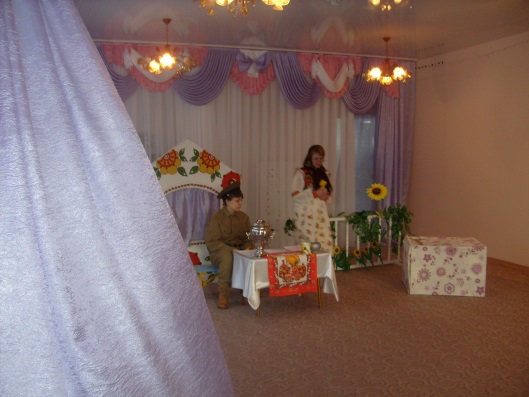 30.02.017 – 03.02.2017г.«Рукавичка на новый лад»(млад.в.)узкие специалисты06.02.2017 –10.02.2017г.Музыкальный КВН«Вместе весело шагать…»( с участием родителей)(стар.в.)муз. руководители,воспитатели групп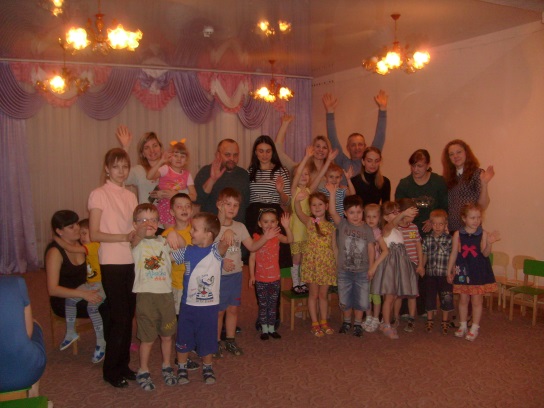 06.02.2017 –10.02.2017г.Презентация«День защитника Отечества»педагог по допол. образованию06.02.2017 –10.02.2017г.Выставка плакатов и рисунков по патриотическому воспитанию(Родина, малая родина, армия)воспитатели,  педагог по допол. образованию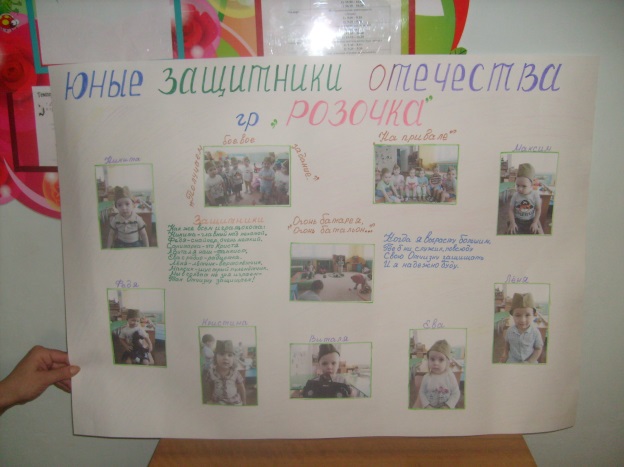 13.02.2017 – 17.02.2017г.Выставка поделок«Боевая техника»                 (дети и родители)воспитатели групп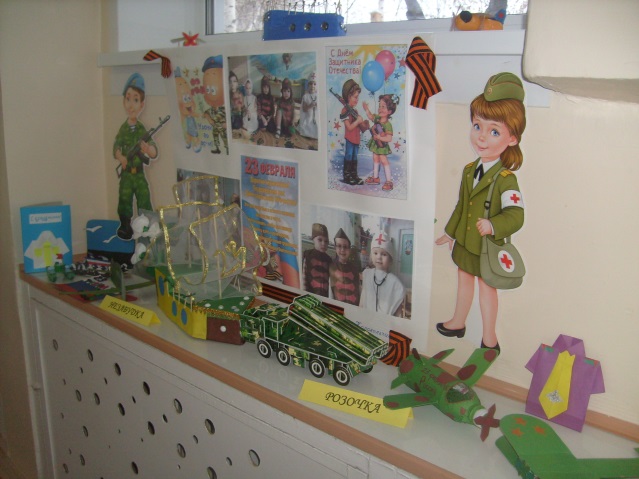 20.02.2017 – 24.02.2017г.КВН, посвященный Дню защитника отечестваСовместное мероприятие с ДОУ № 116,узкие специалисты, воспитатели групп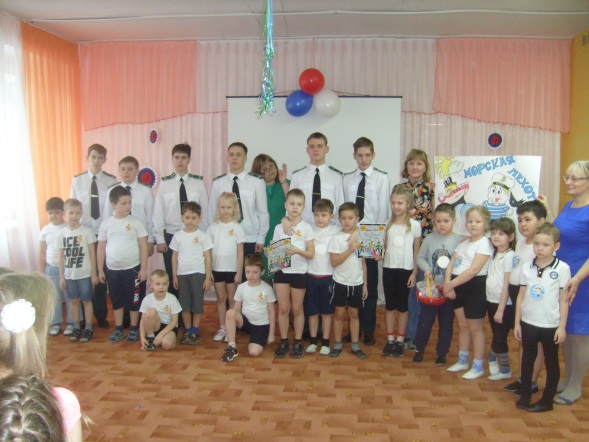 20.02.2017 – 24.02.2017г.КВН, посвященный Дню защитника отечестваСовместное мероприятие с ДОУ № 116,узкие специалисты, воспитатели групп28.02.2017 г.Спортивно-развлекательные соревнования «Как Емеля военную профессию выбирал»Совместное мероприятие с ДОУ № 116, узкие специалисты, воспитатели групп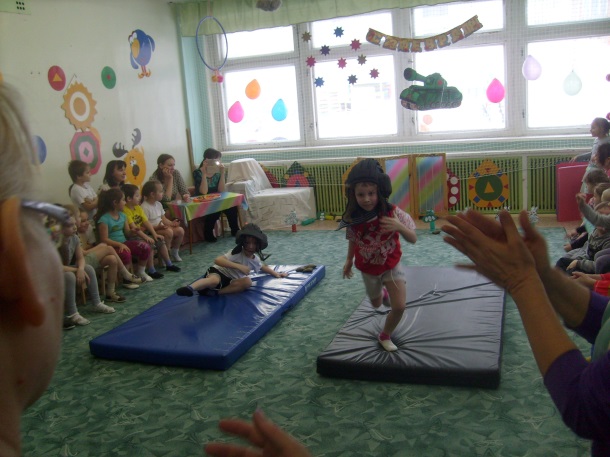 